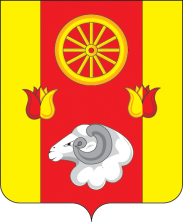 Ростовская областьРемонтненский районАдминистрацияДенисовского сельского поселенияРАСПОРЯЖЕНИЕ № 5от  09. 11. 2016                                                                           п. ДенисовскийО внесении изменений в распоряжение № 2-Б от  22.10.2016г. «Об утверждении    реестра  муниципальных служащих и перечня муниципальных должностей администрации  Денисовского   сельского  поселения на 2016 год»В  связи с кадровыми изменениями в Администрации Денисовского сельского поселенияВнести изменения в реестр муниципальных служащих администрации Денисовского сельского поселения  на 2016 год  (приложение).Контроль исполнения настоящего распоряжения оставляю за собой.Глава  Администрации Денисовского сельского поселения                                         О.А. Апанасенко                                                                                                      Приложение     №2к распоряжению администрации Денисовского с/поселения от  09. 11. 2016 г. № 5ПЕРЕЧЕНЬМУНИЦИПАЛЬНЫХ  ДОЛЖНОСТЕЙАДМИНИСТРАЦИИ ДЕНИСОВСКОГО СЕЛЬСКОГО ПОСЕЛЕНИЯРАЗДЕЛ   IМуниципальные должности в администрации Денисовскогосельского поселения1. Глава администрации Денисовского сельского поселения.РАЗДЕЛ IIПеречень должностей муниципальной службыв аппарате администрацииДенисовского сельского поселенияВысшая  группа должностейГлава администрации Денисовского сельского поселения      Ведущая  группа должностей      1. Начальник сектора экономики и финансов.     Старшая группа должностейГлавный специалист по бухгалтерскому учетуГлавный специалист по земельным и имущественным отношениям по вопросам ЖКХ, Ведущий специалист по общим вопросамВедущий специалист - экономистПриложение 1к распоряжению администрации Денисовского с/поселения от 09. 11. 2016 г. № 5Реестр муниципальных служащих, замещающих должности муниципальной службы в АдминистрацииДенисовского сельского поселения на  2016 год№ п/пНаименование структурного подразделения администрации поселенияНаименование группы должностей муниципальной службыКатегория Наименование должности муниципальной службыФ.И.О. муниципального служащегоДата  рождения муниципального служащего (число, месяц, год)Сведения об образовании (наименование учебного заведения, год окончания, специальность (квалификация), ученая степень, звание)Дата  поступления на муниципальную службу (число, месяц год)сведения о периодах  замещения должностей, включаемых в стаж муниципальной службыПродвижение по муниципальной службе (перевод.увольнение, включение в кадровый резерв для замещения вакантных должностей муниципальной службы)Аттестация  (дата прохождения результаты аттестации)Домашний адрес1.Администрация Денисовского сельского поселенияВысшаяГлава  Администрации Денисовского сельского поселенияАпанасенко Олеся Аркадьевна20.04.1982Высшее: Ростовский государственный педагогический университет, 2006г, Учитель русского языка и литературы18.10.201203.04.2007г.Специалист по общим вопросам18.10.2012г-избрана главой 18.10.2016 г.- уволена в связи с истечением срока полномочий18.10.2016г.-назначена на должность главы  Администрации по контрактуПринята на должность специалиста по общим вопросам Администрации Денисовского сельского поселенияВключена в резерв управленческих кадровИзбрана главой Назначена главой Администрациип. Денисовский, ул. Молодежная, д.3, кв.12.Сектор экономики и финансов Администрации Денисовского сельского поселенияведущаяНачальник сектора  экономики и финансовНовомлинова Елена Николаевна07.10.1964Средне специальное: Константиновский сельскохозяйственный техникум МСХ РСФСР, 1984г, бухгалтер;Высшее: Автономная некоммерческая организация высшего профессионального образования «Московская открытая социальная академия», 2008г., экономист01.04. 200201.04.2002 специалист-бухгалтер;01.01.2003 г.- специалист21.07.2005г.- ведущий специалист31. 12. 200510.01.2006 г.- ведущий специалист16.02.2006г. – начальник сектора экономики и финансовПринята  в администрацию Денисовского  сельского поселения  специалистом-бухгалтеромПереведена на должность специалиста Денисовкой сельской администрацииПереведена на должность ведущего специалиста Уволена в порядке переводаПринята на должность ведущего специалиста в порядке перевода в Администрации Денисовского сельского поселенияПереведена в финансово-экономический сектор на должность начальника сектора экономики и финансов Администрации Денисовского сельского поселенияВключена в резерв управленческих кадровп. Денисовский, ул. 40 Лет  Победы, д. 7а3.Сектор экономики финансов Администрации Денисовского сельского поселениястаршаяГлавный специалист по бухгалтерскому учетуФурсова Галина Васильевна26.08.1967Средне специальное (Константиновский сельскохозяйственный техникум МСХ РСФСР, 1986г, бухгалтер);Высшее: Автономная некоммерческая организация высшего профессионального образования «Московская открытая социальная академия», 2008г., экономист21.07.2005г.21.07.2005г.- инспектор-бухгалтер31. 12. 2005 10.01.2006г.- ведущий специалист- бухгалтер16.02.2006г. –ведущий специалист-главный бухгалтер24.10.2008г.- главный специалист по бухгалтерскому учетуПринята инспектором-бухгалтером Денисовской сельской администрацииУволена в порядке переводаПринята на должность ведущего специалиста – бухгалтера Администрации Денисовского сельского поселенияПереведена в финансово-экономический сектор на должность ведущего специалиста – главного-бухгалтераПереведена на должность главного специалиста по бухгалтерскому учетуВключена в кадровый резервп. Денисовский, ул. Ленинская, 8, кв.24Администрация Денисовского сельского поселениястаршаяГлавный специалист поЖилищно-коммунальному хозяйству и земельным и имущественным отношениямЮхно Евгений Александрович14.05.1979Средне специальное:Сальский индустриальный техникум, 1999г., техник-механикВысшее: Калмыцкий государственный университет, инженер09.01.2007Специалист по ЖКХ21. 03. 2014 г. – ведущий специалист по ЖКХ19.10.2016г.  –главныйспециалист по вопросам ЖКХ, земельным, имущественным отношениямПринят на должность специалиста по жилищно-коммунальному хозяйству Администрации Денисовского сельского поселенияПереведен на должность ведущего специалиста по ЖКХВключен в кадровый резервПереведен на должность главного специалиста по вопросам ЖКХ, земельным, имущественным отношениям Включен в кадровый резервп. Денисовский, ул. 40 лет Победы, 3, кв. 2.5.Администрация Денисовского сельского поселениястаршаяВедущий специалист по общим вопросамЮхно Наталья Григорьевна05.10.1984Высшее: ФГОУВПО «ЮФУ», физик;ФГОУВПО «ЮФУ», менеджер21. 10.201321. 10. 2013 специалист по общим вопросам01.01.2015– по 21.04.2015 ведущий специалист по общим вопросам08.11.2016 ведущий специалист по общим вопросамПринята на должность специалиста по общим вопросамПереведена на должность ведущего специалиста по общим вопросамПринята на должностьведущего специалиста по общим вопросамВключена в кадровый резервп. Денисовский, ул. 4о лет победы, д. 3, кв. 26Сектор экономики финансов Администрации Денисовского сельского поселениястаршаяВедущий  специалист - экономистСтасенко Ирина Ивановна13.05.1969Средне специальное, Ростовский кооперативный техникум, бухгалтер, 1988 г.07. 10. 2011С 07.10.2011 – по 30. 11. 2012 Специалист – экономист11.01.201321. 01. 2014 – специалист 1 категории – экономист01.01.2015 г. –Ведущий специалист – экономистПринята на должность специалиста-экономистаПринята на должность специалиста-экономистаПереведена на должность специалиста 1 категории – экономистаПереведена на должность ведущего специалиста-экономистап. Денисовский ул. 40 лет Победы, 13 кв. 2